Документ z0431-19, чинний, поточна редакція — Прийняття від 01.04.2019(  Остання подія — Набрання чинності, відбулась 17.05.2019. )Про затвердження уніфікованих форм актів, що складаються за результатами проведення планових (позапланових) заходів державного нагляду (контролю) у сферах насінництва та розсадництва, охорони прав на сорти рослинВідповідно до абзаців сьомого, восьмого частини другої статті 5 Закону України "Про основні засади державного нагляду (контролю) у сфері господарської діяльності", статті 7 Закону України "Про охорону прав на сорти рослин", статті 8 Закону України "Про насіння і садивний матеріал", Методики розроблення уніфікованих форм актів, що складаються за результатами проведення планових (позапланових) заходів державного нагляду (контролю), затвердженої постановою Кабінету Міністрів України від 10 травня 2018 року № 342,  НАКАЗУЮ:1. Затвердити такі, що додаються:1) уніфіковану форму акта, що складається за результатами проведення планового (позапланового) заходу державного нагляду (контролю) за дотриманням суб'єктом господарювання вимог законодавства у сфері насінництва та розсадництва;2) уніфіковану форму акта, що складається за результатами проведення планового (позапланового) заходу державного нагляду (контролю) за дотриманням суб'єктом господарювання вимог законодавства у сфері охорони прав на сорти рослин.2. Визнати таким, що втратив чинність, наказ Міністерства аграрної політики та продовольства України від 29 грудня 2017 року № 709 "Про затвердження уніфікованих форм актів, що складаються за результатами проведення планових (позапланових) заходів державного нагляду (контролю) у сферах насінництва та розсадництва, охорони прав на сорти рослин", зареєстрований в Міністерстві юстиції України 26 січня 2018 року за № 112/31564.3. Департаменту аграрної політики та сільського господарства забезпечити в установленому порядку подання цього наказу на державну реєстрацію до Міністерства юстиції України.4. Цей наказ набирає чинності з дня його офіційного опублікування.5. Контроль за виконанням цього наказу залишаю за собою.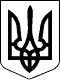 МІНІСТЕРСТВО АГРАРНОЇ ПОЛІТИКИ ТА ПРОДОВОЛЬСТВА УКРАЇНИМІНІСТЕРСТВО АГРАРНОЇ ПОЛІТИКИ ТА ПРОДОВОЛЬСТВА УКРАЇНИНАКАЗНАКАЗ01.04.2019  № 17001.04.2019  № 170Зареєстровано в Міністерстві
юстиції України
24 квітня 2019 р.
за № 431/33402В.о. МіністраО. Трофімцева